Макеты антитравматизм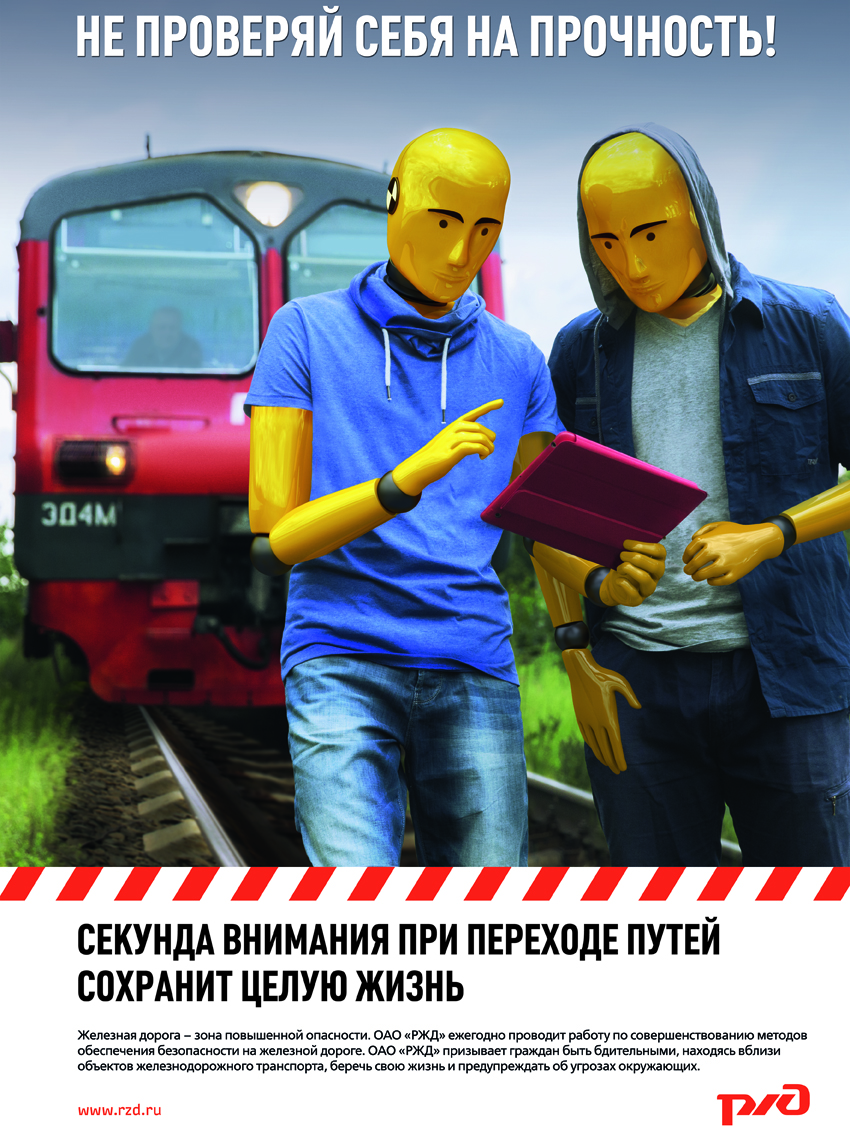 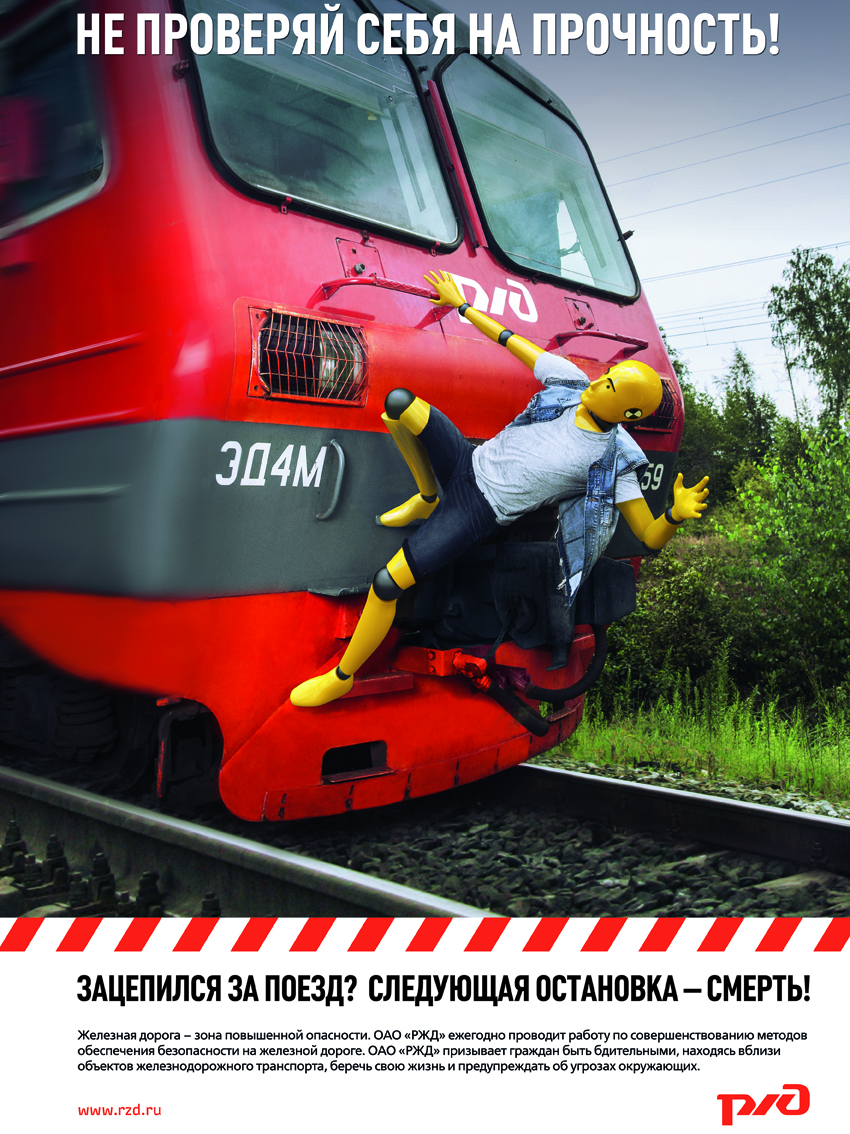 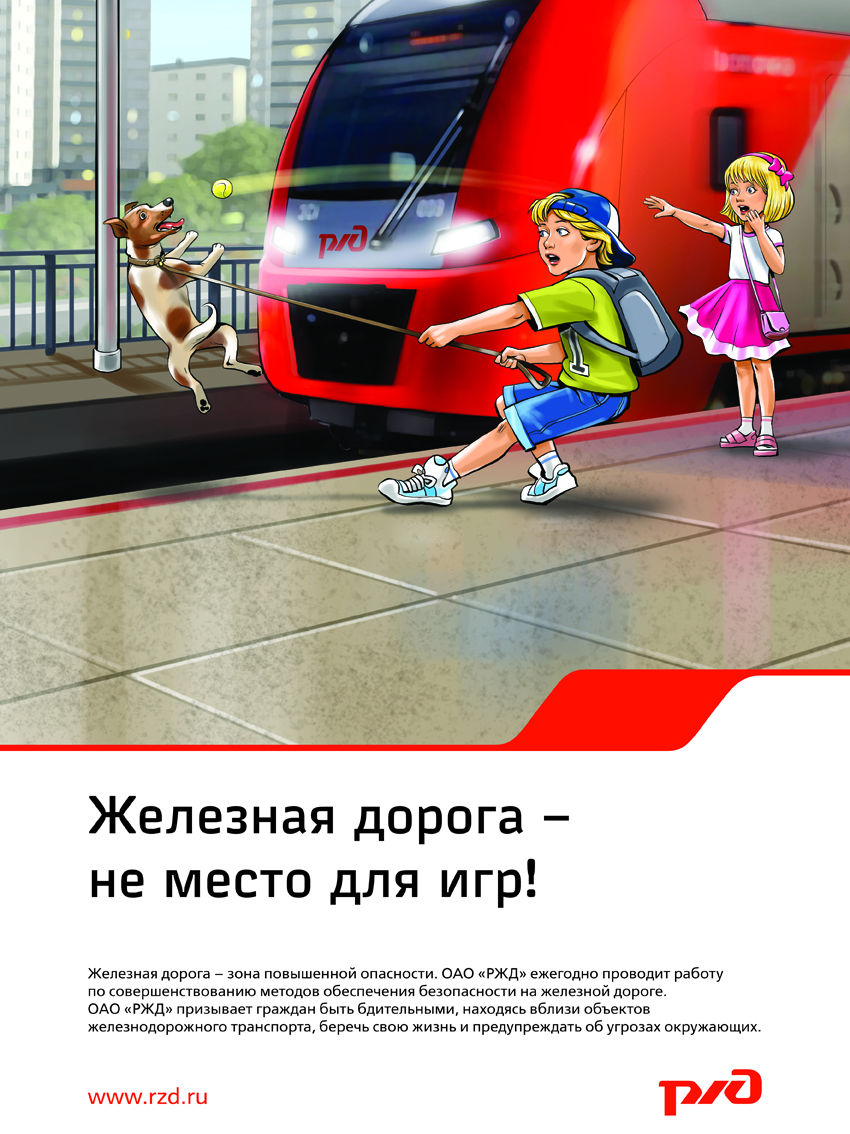 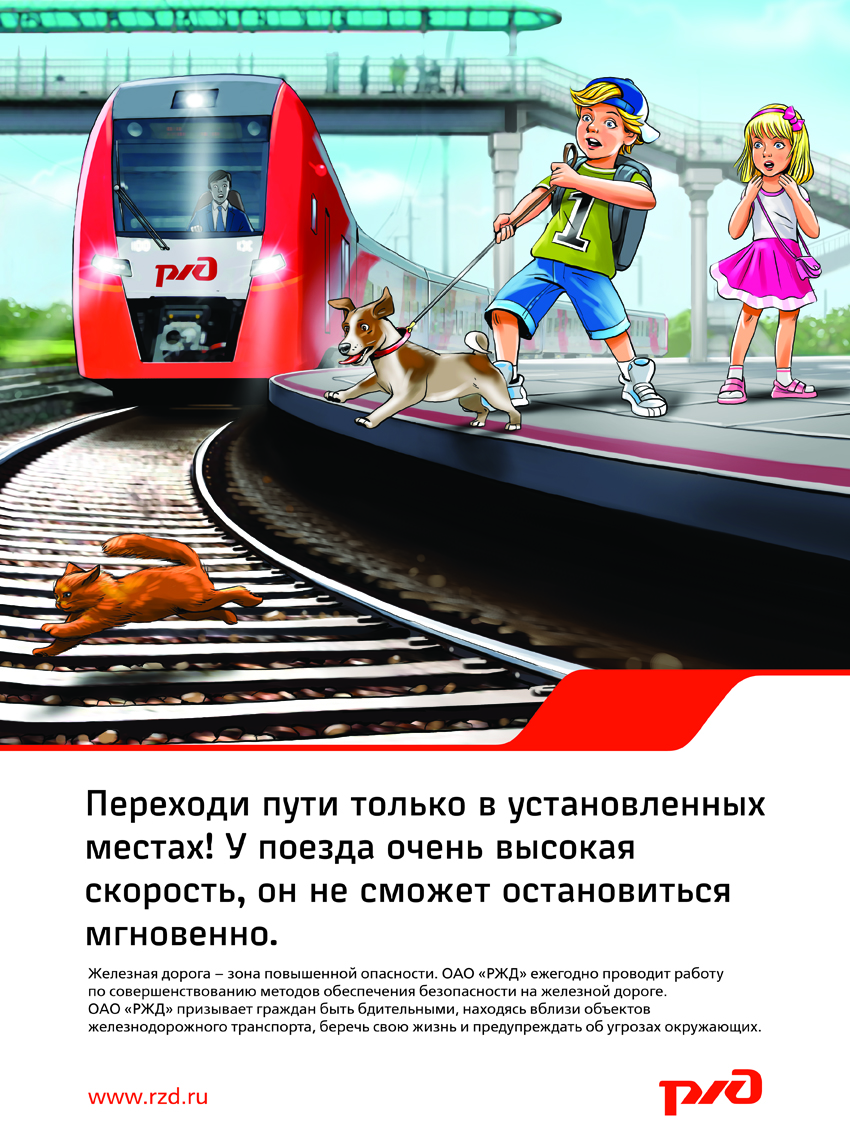 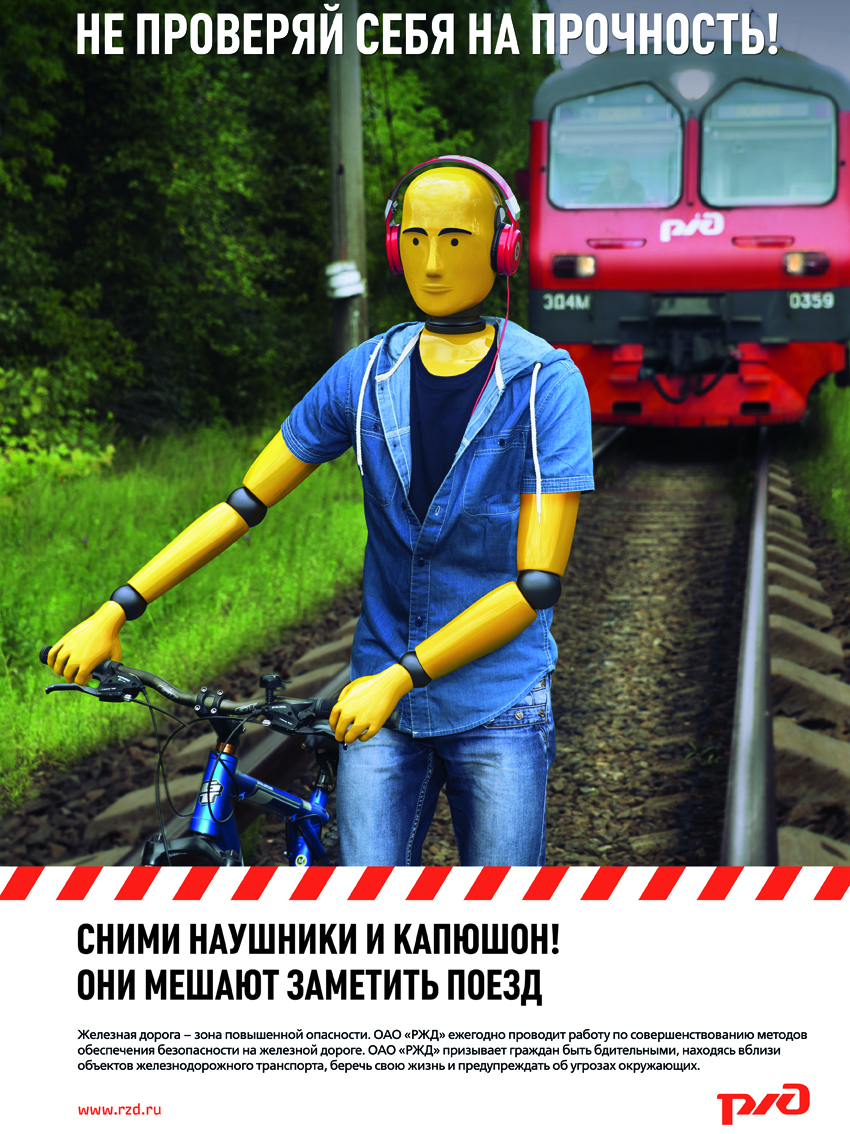 